 JURNAL BASICEDU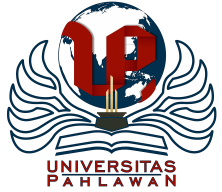 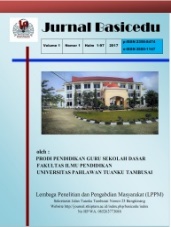 Volume x Nomor x Bulan x Tahun x Halaman xxResearch & Learning in Elementary Educationhttps://jbasic.org/index.php/basiceduAnalisis Kompetensi Pedagogik Guru pada Pelaksanaan Blended LearningUpit Yulianti1, J. Julia2Pendidikan Guru Sekolah Dasar, Universitas Pendidikan Indonesia12upityulianti@upi.edu1, julia@upi.edu2Abstrak Peran utama seorang guru adalah menciptakan kualifikasi individu yang lebih baik dengan mengikuti perkembangan serta kemjuan teknologi melalui pendidikan.  Tujuan penelitian ini adalah untuk menganalisis serta memberikan gambaran mengenai bagaimana kompetensi pedagogik guru dalam pelaksanaan blanded learning. Fokus penelitian ini adalah untuk memberikan gambaran mengenai kompetensi pedagogik guru dalam pelaksanaan blanded learning dan gambaran mengenai hasil belajar siswa dalam pelaksanaan blanded learning. Penelitian ini dilaksanakan menggunakan metode penelitian kualitatif dengan desain penelitian studi kasus. Adapun teknik pengumpulan data yang digunakan adalah wawancara. Hasil penelitian ini menunjukan bahwa guru sangat baik dalam mengajar, hal ini diketahui dari inovasi-inovasi yang dilakukan untuk mencapai tujuan pembelajaran yang maksimal. Untuk meningkatkan kompetensi pedagogiknya, guru perlu mengikuti pelatihan. Adapun hasil belajar menunjukkan perolehan rata-rata nilai siswa pada saat pembelajaran daring sudah baik, tetapi hasil pembelajaran luring lebih baik, hal ini diketahui dari hasil perbandingan perolehan rata-rata siswa pada saat pembelajaran daring dan luring.Kata Kunci: Kompetensi Pedagogik, Blended Learning.AbstractThe main role of a teacher is to create better individual qualifications by following developments and technological advances through education. The purpose of this study is to analyze and provide an overview of how the pedagogic competence of teachers in the implementation of blended learning. The focus of this research is to provide an overview of the pedagogic competence of teachers in the implementation of blended learning and an overview of student learning outcomes in the implementation of blended learning. This research was conducted using a qualitative research method with a descriptive research design. The data collection technique used is a survey and interview. The results of this study indicate that teachers are very good at teaching, this is known from the innovations made to achieve maximum learning goals. To improve their pedagogic competence, teachers need to attend training. The learning outcomes show that the average acquisition of students' scores during online learning is good, but offline learning outcomes are better, this is known from the results of the comparison of students' average gains during online and offline learning.Keywords: Pedagogic Competence, Blended Learning.Copyright (c) 2021 Upit Yulianti1, J. Julia2  Corresponding author :	Email      : upityulianti@upi.edu	ISSN 2580-3735 (Media Cetak)HP	: 082317087813	ISSN 2580-1147 (Media Online)Received xx Bulan 2021, Accepted xx Bulan 2021, Published xx Bulan 2021PENDAHULUANGuru berperan begitu penting ketika pelaksanaan pembelajaran, dan dapat mempengaruhi dari hasil ketercapaian tujuan pembelajaran karena keberhasilan suatu pembelajaran ada di tangan guru. Garda terdepan Indonesia di dalam menyelenggarakan pendidikan, yaitu seorang guru. Peran garda terdepan, diantaranya membimbing, mengajar, menilai, mendidik, mengevaluasi, serta memberikan motivasi, baik secara moral maupun mental pada peserta didik (Putria et al., 2020).  Kompetensi pedagogik merupakan suatu kompetensi yang perlu dikupas mendalam pada kerangka implementasi guru ketika proses belajar mengajar (Selvi, 2010). Hal ini dikarenakan dalam pelaksanaan pembelajaran kompetensi yang paling dominan adalah kompetensi pedagogik. Komunikasi, nilai, tingkah laku, tujuan, maupun implementasi guru dipengaruhi oleh kompetensi pedagogik (Syah, 2012). Pada saat ini, pembelajaran dilaksanakan secara luring, dan daring di sekolah, atau biasa juga disebut blended learning sebagai implementasi masa peralihan yang semula kebijakan pembelajaran menjadi daring karena terdapat wabah covid-19 hingga pelaksanaan pembelajaran akan diselenggarakan dengan tatap muka kembali secara bertahap. Blended learning merupakan penggabungan dua metode dan strategi pembelajaran (Istiningsih & Hasbullah, 2015). Hal ini menjadi tantangan guru untuk mengembangkan kompetensi pedagogik guru ketika menyusun perencanaan pembelajaran. Penguatan terhadap metode blended learning, atau yang biasa dikenal dengan campuran metode luring dan daring berbasis teknologi merupakan satu aspek dari aspek lainnya yang ditingkatkan dalam kompetensi pedagogik guru (Thaib et al., 2016).Pembelajaraan saat ini dilaksanakan secara online (daring) dengan memanfaatkan teknologi, yang dimana lebih efisien waktu dan tempat, serta dapat melatih siswa bijak dalam penggunaan teknologi untuk keperluan belajar secara tidak langsung. Hal ini memudahkan siswa didalam mencari sumber belajar secara luas dan tidak hanya bertumpu terhadap guru. Akan tetapi, hasil belajar siswa justru merosot kebawah, jika dibandingkan dengan hasil belajar siswa dengan metode tatap muka. Blended learning muncul sebagai penawar dari masalah yang dirasakan guru dan siswa saat pelaksanaan pembelajaran daring (Abdullah, 2018). Blended learning merupakan model dari suatu pembelajaran dengan penggabungan metode daring dan metode luring (Sari, 2016).Terlaksananya suatu proses pembelajaran merupakan bentuk tanggung jawab dari seorang guru. Ketercapaian tujuan pendidikan ataupun tidaknya bertumpu pada kinerja guru, karena guru berperan langsung dilapangan. Hasil belajar siswa sangat bergantung pada kinerja guru dalam pengajaran, karena guru berinteraksi secara langsung dengan siswa saat pengajaran. (Russamsi et al., 2020).   Oleh sebab itu, gambaran dari kompetensi pedagogik dari seorang guru begitu penting untuk diteliti agar dapat diketahui keterampilan-keterampilan apa saja yang perlu dikembangkan ataupun ditingkatkan di dalam proses pembelajaran agar tujuan pendidikannya tercapai dengan maksimal.Penelitian ini berkaitan terhadap penelitian sebelumnya karya Sumiarsi dan Ninik (2015), Nurul Sucia (2018) dan Apriani Patabang dan Erni Muniarti (2021) mengenai kompetensi pedagogik guru. Maka, peneliti mengangkat kembali penelitian mengenai Analisis Kompetensi Pedagogik Guru Dalam Pelaksanaan Blanded Learning tetapi dengan menggunakan indikator yang berbeda yaitu, perencanaan guru sebelum melaksanakan pembelajaran, pengelolaan kelas, pengunaan media yang tepat, pelaksanaan kegiatan belajar mengajar, proses penilaian dan hasil belajar siswa pada saat blended learning. Sementara pada penelitian terdahulu indikator yang digunakan adalah penguasaan karakter siswa, penguasaan teori belajar siswa, pengembangan kurikulum, melaksanakan kegiatan belajar mengajar, mengembangkan potensi dan komunikasi dengan peserta didik. Penelitian ini bertujuan untuk mengeksplor, dan menganalisa, serta memberikan gambaran terhadap bagaimana kompetensi pedagogik guru dalam pelaksanaan blanded learning. Dengan demikian, metode kualitatif yang dikombinasikaan desain penelitian studi kasus digunakan pada penelitian ini dengan maksud untuk memberi gambaran terhadap kompetensi pedagogik guru. Adapun rumusan dari masalah penelitian ini, sebagai berikut:Bagaimana kompetensi pedagogik guru dalam pelaksanaan blanded learning?Bagaimana hasil belajar siswa dalam pelaksanan blanded learning?METODE Penelitian menggunakan metode penelitian kualitatif dengan desain studi kasus. Penelitian kualiatif, yaitu sebuah penelitian yang berisi uraian-uraian mendalam dari beberapa permasalahan di sekitaran lingkungan masyarakat dengan penggunaan pendekatan neturalistik (Tutin Aryanti, 2020). Tujuannya, yaitu untuk mendalami peristiwa/kejadian yang dihadapi oleh subjek peneliti. Maka dari itu, penelitian kualitatif lebih memberatkan fenomena sosial yang diinvestigasi. Pemberian teori praktis, kearifan dari permasalahan, dan perbuatan merupakan hasil dari penelitian kualitatif (Hidayat, 2020). Adapun dari tujuan penelitian kualitatif yaitu temuan-temuan (Sugiyono, 2019)Partisipan dari peneilitian ini, yaitu beberapa guru dari sekolah dasar di wilayah Kabupeten Sumedang dengan jumlah sepuluh orang. Adapun tempat dilaksanakannya penelitian ini adalah di Kabupeten Sumedang. Berikut ini merupakan data atau karakteristik dari partisipan pada penelitian ini:Tabel 1. Data Partisipan PenelitianAdapun karakteristik partisipan pada penelitian ini adalah dua orang laki-laki dengan rentang usia 39 tahun dan 24 tahun yang mengajar pada kelas enam dan tiga yang berasalah dari pedesaan dan perkotaan. Sedangkan untuk partisipan perempuan berjumlah delapan orang dengan rentang usia 23 tahun sampai dengan usia 28 tahun yang mengajar pada rentang kelas dua sampai enam yang berasal dari pedesaan dan juga perkotaan. Teknik wawancara merupakan teknik yang diimplementasikan dalam mengambil data pada penelitian ini. Teknik wawancara dilaksanakan secara daring (online) dengan memanfaatkan media Google Form dengan teknis pembagian link kepada guru-guru. Sedangkan instrument yang digunakan adalah dengan panduan wawancara. Adapun pertanyaan yang diberikan berupa pengembangan dari pertanyaan terbuka dan pertanyaan tertutup. Pengumpulan data melalui teknik wawancara ditafsir juga lebih mumpuni (Kusumah, 2019). Dalam menganalisis data penelitian, peneliti mengimplementasikan teknik analisis  Milles dan Huberman didalam pengumpulan data peneltian dengan menerapkan wawancara secara daring (online), yang kemudian data tersebut direduksi melalui beberapa serangkaian, seperti dirangkum, dipilih, dan dipilah-pilah data mana saja yang penting dan digunakan, selanjutnya peneliti mencari tema dan polanya dengan bantuan aplikasi Nvivo, jika sudah maka data akan disajikan berbentuk uraian-uraian dan ditarik kesimpulan dari temuan-temuan penelitian yang akan menjawab dari masalah yang dipertanyakan pada rumusan masalah (Sugiyono, 2019).HASIL DAN PEMBAHASAN Fokus pada penelitian ini, yaitu menggali, dan menganalisia terhadap kompetensi pedagogik guru pada saat pelaksanakan pembelajaran dilakukan secraa blended learning. Berdasarkan hasil temuan ditemukan ada 5 tema, yaitu (1) upaya guru dalam maksimalkan pembelajaran, (2) pembelajaran bermakna dengan iklim kelas yang baik (3) penggunaan media pembelajaran jadikan siswa tanggap, (4) teknologi sebagai transformasi penilaian di era blended learning,  (5) hasil belajar daring VS luring.Tema yang pertama adalah mengenai upaya guru dalam memaksimalkan pembelajaran. Dunia pendidikan memiliki tugas untuk dapat menghasilkan potensi manusia yang bermutu. Dengan demikian pemerintah berupaya untuk meningkatkan potensi manusia pada bidang pendidikan yang bertumpu pada guru melalui penyelenggaraan pembelajaran (Dudung, 2018). Kompetensi pedagogik mampu menjadi tumpuan pembelajaran. Kompetensi pedagogik, yaitu kemampuan yang dimiliki guru didalam mengolah pembelajaran agar lebih berkualitas. Kompetensi pedagogik juga merupakan keterampilan guru dalam membuat perencanaan pembelajaran, kemampuan mengelola kelas dan kemampuan melaksanakan penilaian (Patabang & Murniarti, 2021). Indonesia melaksanakan pembelajaran daring sebagai bentuk dukungan terhadap kebijakan memutus rantai wabah virus covid-19 yang menggegerkan di berbagai negara. Pada mejelang akhir tahun 2021 pelaksanaan pembelajaran dilaksanakan dengan campuran dari pelaksanaan pembelajaran daring (online), dan luring, atau biasa dikenal sebagai blended learning. Dengan menggunakan blended learning pembelajaran siswa lebih terarah dan terdapat interaksi langsung dengan pengajar dalam kegiatan pembelajaran tatap muka (Sutanti et al., 2021)Sebelum melaksanakan proses pembelajaran, guru seringkali membuat sebuah perencanaan terlebih dahulu untuk mengemas suatu pelaksanaan pembelajaran, baik yang dilaksanakan secara daring maupun luring yang disebut dengan Rencana Pelaksanaan Pembelajaran (RPP). Pertama-tama wawancara dimulai dengan pertanyaan mengenai pembuatan RPP sebelum pelaksanaan pembelajaran. Hasilnya seluruh guru menjawab bahwa   selalu membuat RPP sebelum melaksanakan proses pembelajaran. Kemudian diajukan pertanyaan kembali terkait hal apa saja yang perlu disiapkan guru sebelum pembelajaran dilakukan. Adapun jawaban dari para guru adalah sebagai berikut:Berdasarkan hasil jawaban dari para guru, RPP adalah hal yang perlu dipersiapkan sebelum proses pembelajaran dimulai. Salah satu manfaat pembuatan RPP bagi guru adalah pengemasan pebelajaran menjadi lebih terarah, serta tahapan-tahapannya terstruktur dengan jelas. (Isrokatun et al., 2022). Menurut para guru, selain mempersiapkan RPP, terdapat beberapa hal yang harus dipersiapkan guru untuk mendukung pelaksanaan pembelajaran diantaranya adalah penggunaan perangkat pembelajaran yang tepat supaya materi lebih mudah dipahami, selanjutnya penggunaan metode pembelajaran dengan memperhatikan karakteristik siswa, menyiapkan materi pembelajaran yang relevan, kemudian membuat alat evaluasi yang dapat mengukur pengetahuan siswa sebagai tuntutan dari tujuan pembelajaran dilaksanakan. Selanjutnya para guru diajukan kembali pertanyaan mengenai sumber atau bahan ajar yang digunakan pada saat pelaksanaan blended learning. Adapun hasil jawabannya adalah sebagai berikut:Berdasarkan jawaban para guru terkait sumber bahan ajar atau materi yang digunakan pada saat pelaksanaan pembelajaran itu mengacu pada buku tematik siswa dan guru sebagai acuan utama karena pada sekarang ini, pembelajaran dilaksanakan secara tematik sesuai dengan tuntutan kurikulum 2013 yang berlaku, maka semua guru pasti menggunakan buku tematik. Adapun sumber tambahan lainnya, yaitu berasal dari internet dan juga buku yang relevan misalnya dari buku bupena. Penetapan materi dan sumber belajar menjadikan guru mampu lebih menguasai materi lebih baik sesuai dengan yang ditetapkan pada kurikulum  (Henakin & See, 2021). Maka dengan mengambil materi dari sumber yang tepat dan relevan, pembelajaranpun akan menjadi berkualitas. Upaya guru untuk meningkatkan mutu pendidikan supaya mampu meningkatkan prestasi belajar siswa, maka guru harus menguasai bahan ajar, strategi dan meode pembelajaran (Dewi, 2015). Selanjutnya diajukan pertanyaan kembali mengenai aplikasi apa saja yang digunakan pada saat pembelajaran dilaksanakan secara daring. Adapun hasil jawaban para guru adalah sebagai berikut:Jawban para guru terkait aplikasi yang sering digunakan pembelajaran online adalah Whatssapp. Aplikasi lain yang digunakan oleh sebagian guru adalah Google Classroom untuk pengumpulan tugas, dan menggunakan aplikasi Zoom dan Google Meet untuk melakukan tatap muka secara online. Pelaksanaan pembelajaran dilakukan melaui zoom dengan bantuan media power point supaya siswa dapat memahami materi pembelajaran dengan baik dan benar (Sutanti et al., 2021).  Dengan menggunan Google Classroom, guru dapat mengelola kelas, melakukan penilaian, mengirimkan tugas beserta deadline yang ditentukan sera dapat memberikan tanggapan secara langsung  (Baety & Munandar, 2021). Sebelum pelaksanaan proses pembelajaran, pembelajaran, ternyata banyak sekali yang harus dipersiapkan oleh guru, pengemasan pembelajaran berdampak signifikan terhadap hasil belajar siswa, rencana pembelajaran yang berupa RPP harus disusun sesuai dengan karakteristik perserta didik. Guru perlu terus berinovasi supaya dapat menciptakan pembelajaran yang bermakna dan menyengkan bagi siswa.Tema yang kedua adalah mengenai pembelajaran bermakna dengan iklim kelas yang baik. Agenda besar pendidikan Indonesia adalah meningkatkan mutu dari pendidikan, pembelajaran akan dibuat seperti apa itu tergantung kompetensi pedagogik yang dimiliki guru, oleh sebab itu kompetensi pedagogik guru sangat penting. Kunci keberhasilan suatu pembelajaran terletak pada guru, karena melakukan interaksi lansung (Sumar, 2020). Guru harus menciptakan iklim kelas yang baik supaya membelajaran menjadi bermakna dan tujuan pembeljaaran dapat dicapai dengan maksiaml. Pembelajaran bermakna adalah proses pembelajaran yang dapat merubah pengetahuan, sikap dan keterampilan peserta didik. Merubah pengetahuan dapat diartikan yang semula tidak mengetahui setelah pelaksanaan pembelajaran menjadi tahu, perubahan perilaku dapat diartikan dengan mengarah kepada perilaku yang lebih baik, selanjutnya adalah pembelajaran tersebut dapat mengembangkan keterampilan siswa. Pentingnya guru membuat iklim kelas yang menyenangkan supaya kegiatan pembelajaran tertata, efektif, efisien, siswa tidak mudah bosan dan tetap berfokus pada materi pelajaran. Upaya guru untuk dapat membuat iklim kelas yang menyenangkan diantaranya adalah melakukan pengelolaan kelas dengan baik, misalnya menata tempat duduk. Pengelolaan kelas dan pembelajaran juga ikut serta dalam penentuan keberhasilan suatu pembelajaran (Faruqi, 2018). Pertama-tama para guru ditanya apakah pada pelaksanaan pembelajaran menggunakan metode pembelajaran yang bervariatif. Adapun jawabannya adalah Sebagian besar sering menggunakan metode pembelajaran yang bervariatif dan terdapat pula yang menjawab kadang-kadang. Selanjutnya diajukan pertanyaan kembali mengenai metode apa saja yang digunakan pada pelaksanaan pembelajaran blended learning. Hasil jawabannya adalah sebagai berikut:Berdasarkan jawaban para guru, ternyata seluruh guru menggunakan metode penugasan terutama pada saat pelaksanaan pembelajaran daring. Sedangakan pada saat pembelajan luring seluruh guru menjawab menggunakan metode ceramah, sebagian besar juga menggunakan metode diskusi dan tanya jawab, sebagian kecil ada yang menggunakan metode eksperimen sebagai penunjang pembelajaran IlmuPengetahuan Alam (IPA). Ternyata para guru menggunakan metode pembelajaran yang bervariatif dengan memperhatikan materi, karakteristik dan proses pelaksanaan serta waktu yang tersedia.  Penggunaan berbagai variasi metode pembelajaran menjadi solusi supaya siswa tidak mudah jenuh saat pelaksanaan pembelajaran. Selanjutnya para guru ditanya mengenai pengelolaan kelas yang digunakan supaya nyaman ketika pembelajaran. Adapun jawaban para guru adalah sebagai berikut:Berdasarkan jawaban para guru terkait pengelolaan kelas dapat dilakukan dengan membersihkan ruangan kelas, menata dan mengatur tempat duduk dan menjaga kedisiplinan siswa saat proses pembelajaran. Hal ini dilakukan supaya pembelajaran berjalan dengan efektif dan tujuan pembelajaran dapat dicapai dengan maksimal. Setelah itu para guru ditanya mengenai bagaimana mengatasi supaya pembelajaran tidak membosankan. Adapun jawaban para guru adalah sebagai berikut:Berdasarkan hasil jawaban para guru, untuk mengatasi kebosanan siswa ketika pelaksanaan pembelajaran dapat dilakukan dengan diselingi ice breaking atau permainan. Penggunaan media, metode yang bervariatif juga berpengaruh terhadap pembelajaran supaya tidak membosankan. Selain itu, penggunaan ice breaking atau permainan juga penting dilakukan untuk meningkatkan semangat belajar siswa serta proses pembelajaran dapat lebih menyenangkan dan siswa pun tidak mudah bosan. Penciptaan iklim belajar sangat berpengaruh terhadap ketercapaian tujuan pengajaran, maka penciptaan susana kelas yang nyaman, dan disiplin perlu dilaksanakan supaya pembelajaran dapat menjadi bermakna bagi siswa.Tema yang ketiga adalah mengenai penggunaan media pembelajaran jadikan siswa tanggap belajar. Pada dasarnya fokus peserta didik dalam belajar hanya sebentar, apalagi jika pembelajaran dikemas secara monoton dan dianggap membosankan, maka dapat disinyalir pencapaian hasil belajar siswa tidak akan maksimal. Maka dengan demikian penggunaan media pembelajaran sangat penting. Terkait hal  tersebut maka diajukan pertanyaan mengenai apakah menggunakan media pembelajaran yang bervariatif saat pelaksanaan pembelajaran. Adapun jawaban para guru seluruhnya mengaku sering menggunakan media pembelajaran yang bervariatif. Setelah itu diajikan pertanyaan lagi mengenai media pembelajaran apa saja yang sering digunakan saat blended learning. Adapun jawaban para guru adalah sebagai berikut:Berdasarkan hasil jawaban para guru, dapat disimpulkan bahwa para guru menggunakan berbagai media yang bervariatif untuk menunjang pelaksanaan pembelajaran. Adapun media yang paling banyak digunakan adalah media gambar. power point dan video pembelajaran, sementara Sebagian kecil ada juga yang menggunakan media podcast dan video animasi. Hal ini merupakan bentuk usaha guru dalam mengemas pembelajaran supaya menyenangkan dan tidak membosankan. Terkait hal  tersebut media pembelajaran dianggap sebagai perantara penyampaian materi supaya dapat lebih cepat dipahami oleh siswa, selain itu juga bermanfaat untuk menarik perhatian siswa supaya lebih fokus terhadap pembelajaran. Penggunaan media pembelajaran memberikan pengaruh positif pada pengetahuan dan kreatifitas peserta didik (Zaini & Dewi, 2017). Kemudian para guru ditanya mengenai apa perbedaan pelaksanaan pembelajaran dengan menggunakan  media dan tidak menggunkan media. Adapun jawaban para guru terkait pertanyaan tersebut adalah sebagai berikut:Berdasarkan hasil jawaban para guru, dengan menggunakan media pembelajaran, siswa dapat lebih bersemangat mengikuti pembelajaran, lebih fokus terhadap materi, memudahkan siswa dalam memahami materi pembelajaran, meningkatkan fokus belajar siswa, serta menarik perhatian siswa terhadap pembelajaran supaya lebih aktif lagi. Penggunaan media pembelajaran juga dapat meningkatkan daya serap otak dan daya ingat  terhadap (Wahyuningtyas & Sulasmono, 2020). Sementara saat tidak menggunakan media, minat siswa menjadi menurun, terlihat dari jawaban guru yang menyatakan bahwa seringkali siswa mengantuk, kemudian mengganggu teman lainnya, tidak aktif saat pembelajaran dikarenakan siswa merasa bosan. Manfaat lain penggunaan media pembelajaran yang bervariatif juga mampu meminimalisir rasa bosan siswa dalam pembelajaran.  Upaya yang dapat dilakukan guru untuk mengurangi kebosanan siswa, maka digunakan media pembelajaran yang menarik (Dewantara & Nurgiansah, 2021). Tema keempat adalah mengenai teknologi sebagai transformasi penilaian di era blended learning. Penilaian dilakukan guru dengan maksud untuk menilai kualitas dari wawasan peserta didik dari sebuah materi yang sudah diajarkan. Penilaian biasanya dilakukan pada akhir pembelajaran. Penilaian adalah proses kegiatan untuk mengukur kemampuan atau pemahaman terhadap sesuatu hal secara menyeluruh dan berkesinambungan, baik berkaitan dengan proses maupun hasil pembelajaran (Kunaini, 2017).  Mengenai penilaian, pertama diajukan pertanayaan mengenai apakah guru melaksanakan penilaian setelah pembelajaran selesai. Adapun jawaban para guru Sebagian besar menjawab selalu dan Sebagian kecil menjawab sering melakukan penilaian diakhir pembelajaran. Setelah itu diajukan kembali mengenai bagaimana cara untuk menilai pengetahuan siswa, adapun jawabannya adalah semua guru menyatakan melakukan penilaian dengan memberikan tes berupa soal mengenai materi yang telah dipelajari. Kemudian diajukan kembali pertanyaan mengenai bagaimana cara untuk menilai sikap siswa, dan jawaban para guru hampir semuanya menjawab bahwa penilaian sikap dilakukan melalui observasi saat pembelajaran. Selanjutnya diajukan pertanyaan kembali mengenai bagaimana cara menilai keterampilan siswa, adapun jawaban para guru sebagian besar menjawab dengan menggunakan portofolio dan sebagian kecil menjawab dengan menggunakan unjuk kerja. Portofolio merupakan kumpulan hasil belajar siswa berupa kemajuan dibidang pengetahuan, keterampilan dan sikap (Lee, 2005).  Pertanyaan selanjutnya yang diajukan adalah mengenai bagaimana proses pelaksanaan penilaian saat pembelajaran dilakukan secara blended learning. Adapun jawaban para guru adalah sebagai berikut:Seiring dengan perkembangan zaman, serta pembelajaran dilaksanakan secara blended learning yang mana menggunakan teknologi dalam pelaksanaannya.  Penggunaan teknologi dalam pembelajaran daring menjadi suatu tantangan tersendiri bagi guru yang minim pengetahuan dalam menjalankan teknologi untuk kepentingan pembelajaran (Astini, 2020). Maka guru juga melakukan transformasi dengan menggunakan teknologi sebagai alat penilaian. Berdasarkan jawaban para guru, adapun beberapa flatform digital yang digunakan guru sebagai alat penilaian diantaranya adalah Google Form, Quiziz, serta Google Classroom. Aplikasi Google Form merupakan salah satu media evaluasi yang banyak digunakan oleh guru dalam pembelajaran daring dan dinilai cukup efektif, serta efisien dikarenakan hemat kuita internet, dan juga mudah didalam penggunaannya (Aryanti, 2021). Teknologi digital merupakan sebuah trasformasi guru dalam melaksanakan evaluasi berupa soal (Bariah, 2019). Dengan melibatkan teknologi dalam pembelajaran juga dapat meningkatkan keterampilan guru dalam penguasaan teknologi dalam rangka menciptakan pembelajaran yang bervariasi dengan bantuan media digital dikarenakan pelaksanaan pembelajaran saat ini dengan sistem setengah-setengah, artinya percampuran pembelajaran konvensional dengan pembelejaran online (daring).  Tema kelima adalah mengenai hasil belajar daring dengan luring. Hasil belajar yaitu suatu grafik yang menggambarkan tingkat wawasan peserta didik dari materi yang sudah diajarkan. Indikator ketercapaian tujuan pembelajaran dapat dilihat dari hasil belajar peserta didik. Untuk itu diajukan pertanyaan mengenai perbedaan hasil belajar dari pembelajaran daring dan luring, adapun semua guru menjawab ya, bahwa terdapat perbedaan hasil belajar antara daring dan luring. Kemudian diajukan pertanyaan mengenai kisaran berapa rata-rata nilai yang didapat siswa saat pembelajaran daring dan luring.  Menurut jawaban para guru rata-rata yang didapat siswa saat pembelajaran daring terletak pada nilai 77 sampai 82, sementara untuk hasil rata-rata yang didapat siswa saat luring berkisar pada 80 sampai 86. Sementara menurut guru dengan pelaksanaan blended learning nilai siswa menjadi lebih baik dari nilai saat full belajar daring. Menurut data penelitian yang didapatkan, rata-rata hasil belajar secara luring (konvensional) lebih baik jika dibandingkan dengan hasil belajar secara daring. Kontribusi seorang guru terhadap hasil belajar pada aspek kognitif dan apektif siswa berpengaruh sebesar 65%  sementara jika pembelajaran dilakukanberkualitas akan memberi manfaat hingga 90% (Van der Heijden et al., 2015). Selanjutnya diajukan kembali pertanyaan mengenai bagaimana cara meningkatkan belajar siswa, adapun jawaban para guru adalah sebagai berikut:Berdasarkan jawaban para guru, berbagai upaya yang dapat dilakukan untuk dapat meningkatkan hasil belajar siswa dapat dilakukan dengan beragam sesuai dengan kebutuhan dan memperhatikan karakteristik siswa. Adapun yang dapat dilakukan guru adalah dengan menstimulus semangat siswa agar kinerja belajarnya ditingkatkan, kemudian memberikan reward terhadap prestasi siswa, mendorong siswa untuk lebih aktif, melengkapi fasilitas seperti sarana dan prasarana untuk menunjang pembelajaran kemudian menggunakan media dan metode yang bervariatif supaya pembelajaran dikemas dengan manarik, dan menggali lebih dalam mengenai materi pelajaran yang dirasa sulit oleh siswa. Hasil belajar siswa memang tergantung bagaimana guru melaksanakan proses pembelajaran. Peran guru sangatlah penting didalam pencapaian tujuan pembelajaran, karena seorang guru bersentuhan langsung dengan siswa. Adanya pembelajaran secara jarah jauh akan berpengaruh terhadap sikap yang mengahruskan mampi beradaptasi dan menghadapi perubahan yang secraa tidak langsung dapat mempengaruhi daya serap dalam belajar (Dewi, 2020).  Maka dengan demikian, dorongan guru itu penting didalam memaksimalkan hasil belajar para siswa. Seringkali terdapat siswa yang belum memenuhi nilai kriteria ketuntasan minimal (KKM)  yang ditetapkan sehingga dianggap belum mencapai tujuan pembelajaran. Dengan demikian diajukan pertanyaan mengenai bagaimana cara mengatasi siswa yang belum tuntas dalam pembelajaran. Adapun jawaban para guru adalah sebagai berikut:Berdasarkan jawaban dari para guru, cara untuk mengatasi siswa yang belum tuntas dalam belajar, seluruh guru menjawab bahwa dengan cara melakukan remidial dengan memberikan soal kepada siswa untuk memperbaiki nilai yang sebelumnya belum memenuhi KKM, sebagian guru juga menjawab dengan melakukan bimbingan dan pengayaan terlebih dahulu kemudian setelah itu dilakukan remidial. Dalam suatu pembelajaran seringkali siswa yang belum tuntas belajar diasumsikan sebagai anak berkesulitan belajar. Pendapat dari beberapa guru mengungkapkan jika ingin mengetahui siswa yang mengalami kesulitan belajar, maka seorang guru harus  mengidentifikasi terlebih dahulu dengan mengacu kepada hasil dari soal test, yang kemudian ditinjau Kembali apakah progress nilainya meningkat ataukah menurun, jika menurun guru boleh mengkategorikan siswa tersebut mengalami kesulitan belajar. Adapun  yang memicu timbulnya kesulitan belajar, diantaranya tidak mendukungnya sarana dan prasarana penunjang pembelajaran, seperti terkendala kuota internet, koneksi internet tidak stabil, ataupun tidak memiliki gadget penunjang pembelajaran daring. Hambatan belajar bisa saja terjadi, seperti terkendala jaringan, maupun tidak mempunyai fasilitas pendukung pembelajaran (Harjanto & Sumunar, 2018). Hambatan yang dialami sekolah dalam pengimplementasian pembelajaran daring yaitu bersumber dari sumber daya manusia dan finansial (Arini & Wiguna, 2021). Seorang guru harus pandai membaca gerak-gerik siswa yang mengalami kendala kesulitan belajar, yang kemudian diwawancarai secara personal, dan diberikan treatment (bimbingan khusus) secara terus-menerus sesuai kebutuhan.Dapat ditarik kesimpulan, jika kompetensi pedagogik guru merupakan jantung dari sebuah pembelajaran, dikarenakan guru sebagai penentu keberhasilan dari pembelajaran yang dikemas dikelas, maka dengan demikian guru perlu terus mengembangkan kompetensi pedagogik yang dimilikinya. Semakin sering guru mengevaluasi kompetensi didaktis yang dimilikinya, maka semakin baik pula kondisi belajar peserta didik (Malm, 2009). Pengetahuan, dan keterampilan guru harus ditingkatkan supaya dapat mengintegrasikan profesionalisme guru. (Munandar et al., 2020). Berbagai upaya perlu dilakukan guru untuk mengembangkan kompetensi pedagogiknya untuk mendapatkan proses pembelajaran yang berkualitas  (Pratama & Lestari, 2020). Upaya yang dapat dilakukan guru diantaranya dengan terus menerus belajar hal-hal baru, mengikuti berbagai kegiatan ilmiah seperti pelatihan, seminar untuk memperluas pengetahuannya terhadap dunia pendidikan yang semakin berkembang (Wenno, 2016).KESIMPULANKompetensi pedagogik guru dalam pelaksanaan blended learning bisa terlihat dari kemampuan guru ketika merencanakan pembelajaran, pengelolaan kelas, pelaksanaan pembelajaran serta pelaksanaan evaluasi pembelajaran. Dengan diterapkannya berbagai macam media seperti aplikasi atau website dalam kegiatan pembelajaran merupakan bentuk inovasi yang dilakukan terhadap kegiatan pembelajaran yang melibatkan teknologi. Kompetensi pedagogik guru dapat ditingkatkan melalui keikutsertaan pelatihan, seminar, workshop atau kegiatan lain yang serupa. Adapun rata-rata hasil belajar daring lebih rendah jika dibandingkan dengan pelaksanaan pembelajaran luring, hal ini dikarenakan berbagai hambatan-hambatan yang dirasakan guru, dan siswa saat pelaksanaan pembelajaran. DAFTAR PUSTAKAAbdullah, W. (2018). Model Blended Learning dalam Meningkatkan Efektifitas Pembelajaran. Fikrotuna, 7(1), 855-866. https://doi.org/https://doi.org/10.32806/jf.v7i1.3169 Arini, N. M., & Wiguna, I. B. A. A. (2021). Hambatan Dan Kendala Dalam Pelaksanaan Pembelajaran Daring Pasca Covid-19. Cetta: Jurnal Ilmu Pendidikan, 4(3), 343-357. https://doi.org/https://doi.org/10.37329/cetta.v4i3.1356 Aryanti, N. N. S. (2021). Artikel Efektifitas Google Form Sebagai Media Evaluasi Di Masa Pandemi. Cetta: Jurnal Ilmu Pendidikan, 4(3), 329-342. https://doi.org/http://jayapanguspress.penerbit.org/index.php/cetta/article/view/1331 Astini, N. K. S. (2020). Tantangan Dan Peluang Pemanfaatan Teknologi Informasi Dalam Pembelajaran Online Masa Covid-19. Cetta: Jurnal Ilmu Pendidikan, 3(2), 241-255. https://doi.org/https://doi.org/10.37329/cetta.v3i2.452 Baety, D. N., & Munandar, D. R. (2021). Analisis eEektifitas Pembelajaran Daring dalam Menghadapi Wabah Pandemi Covid-19. Edukatif: Jurnal Ilmu Pendidikan, 3(3), 880-989. https://doi.org/https://doi.org/10.31004/edukatif.v3i3.476 Bariah, S. K. (2019). Rancangan Pengembangan Instrumen Penilaian Pembelajaran Berbasis Daring. Jurnal Petik, 5(1), 31-47. https://doi.org/https://doi.org/10.31980/jpetik.v5i1.445 Dewantara, J. A., & Nurgiansah, T. H. (2021). Efektivitas Pembelajaran Daring di Masa Pandemi COVID 19 Bagi Mahasiswa Universitas PGRI Yogyakarta. Jurnal Basicedu, 5(1), 367-375. https://doi.org/https://doi.org/10.31004/basicedu.v5i1.669 Dewi, T. A. (2015). Pengaruh Profesionalisme Guru dan Motivasi Kerja Terhadap Kinerja Guru Ekonomi SMA Se-Kota Malang. Skripsi: Universitas Muhammadiyah Metro, 3(1). https://doi.org/http://dx.doi.org/10.24127/ja.v3i1.148 Dewi, W. A. F. (2020). Dampak Covid-19 terhadap Implementasi Pembelajaran Daring di Sekolah Dasar. Edukatif: Jurnal Ilmu Pendidikan, 2(1), 55-61. https://doi.org/https://doi.org/10.31004/edukatif.v2i1.89 Dudung, A. (2018). Kompetensi profesional guru. JKKP (Jurnal Kesejahteraan Keluarga Dan Pendidikan), 5(1), 9-19. https://doi.org/https://doi.org/https://doi.org/10.21009/JKKP.051.02 Faruqi, D. (2018). Upaya Meningkatkan Kemampuan Belajar Siswa Melalui Pengelolaan Kelas. Evaluasi: Jurnal Manajemen Pendidikan Islam, 2(1), 294-310. https://doi.org/http://dx.doi.org/10.32478/evaluasi.v2i1.80 Harjanto, T., & Sumunar, D. S. E. W. (2018). Tantangan dan Peluang Pembelajaran Dalam Jaringan:Studi Kasus Implementasi elok (E-Learning: Open for knowledge sharing) pada mahasiswa profesi Ners. Jurnal Keperawatan Respati Yogyakarta, 5, 24-28. https://doi.org/http://dx.doi.org/10.35842/jkry.v5i0.282 Henakin, S. T., & See, S. (2021). Kompetensi Profesional Guru Bahasa Indonesia Kelas IV Sekolah Dasar Katolik. Cetta: Jurnal Ilmu Pendidikan, 4(3), 381-394. https://doi.org/https://doi.org/10.37329/cetta.v4i3.1394 Hidayat, R. (2020). Analisis Kesulitan Siswa Dalam Belajar Pemecahan Masalah Mata Pelajaran Ips Di Sd N 2 Fajar Agung. Pedagogia: Jurnal Ilmiah Pendidikan Dasar Indonesia, 2. https://doi.org/https://doi.org/10.24114/pedagogia.v8i1.10356 Isrokatun, I., Yulianti, U., & Nurfitriyana, Y. (2022). Analisis Profesionalisme Guru dalam Pelaksanaan Pembelajaran Daring di Masa Pandemi Covid-19. Jurnal Basicedu, 6(1), 454-462. https://doi.org/https://doi.org/10.31004/basicedu.v6i1.1961 Istiningsih, S., & Hasbullah, H. (2015). Blended Learning, Trend Strategi Pembelajaran Masa Depan. Jurnal Elemen, 1(1), 49-56. https://doi.org/https://doi.org/10.29408/jel.v1i1.79 Kunaini, A. (2017). Penilaian Pembelajaran Tematik di Madrasah. PEDAGOGIK: Jurnal Pendidikan, 4(2). https://doi.org/https://doi.org/10.33650/pjp.v4i2.15 Kusumah, A. H. G. (2019). Penelitian Kualitatif: Konsep Dasar dan Isu Metodologis UPI Press. Lee, S. W. (2005). Encyclopedia of school psychology. Sage. Malm, B. (2009). Towards A New Professionalism: Enhancing Personal and Professional Development in Teacher Education. Journal of education for teaching, 35(1), 77-91. https://doi.org/https://doi.org/10.1080/02607470802587160 Munandar, A., Maryani, E., Rohmat, D., & Ruhimat, M. (2020). Establishing the Profesionalism of Geography Teacher through Authentic Assessment Field Study. International Journal of Instruction, 13(2), 797-818. https://doi.org/https://doi.org/10.29333/iji.2020.13254a Patabang, A., & Murniarti, E. (2021). Analisis Kompetensi Pedagogik Guru pada Pembelajaran Daring dimasa Pandemi Covid-19. Edukatif: Jurnal Ilmu Pendidikan, 3(4), 1418-1427. https://doi.org/https://doi.org/10.31004/edukatif.v3i4.584 Pratama, L. D., & Lestari, W. (2020). Pengaruh Pelatihan Terhadap Kompetensi Pedagogik Guru Matematika. Jurnal Cendekia: Jurnal Pendidikan Matematika, 4(1), 278-285. https://doi.org/https://doi.org/10.31004/cendekia.v4i1.207 Putria, H., Maula, L. H., & Uswatun, D. A. (2020). Analisis Proses Pembelajaran dalam Jaringan (Daring) Masa Pandemi Covid-19 Pada Guru Sekolah Dasar. Jurnal Basicedu, 4(4), 861-870. https://doi.org/https://doi.org/10.31004/basicedu.v4i4.460 Russamsi, Y., Hadian, H., & Nurlaeli, A. (2020). Pengaruh Kepemimpinan Kepala Sekolah Dan Peningkatan Profesional Guru Terhadap Kinerja Guru Di Masa Pandemi Covid-19. MANAGERE: Indonesian Journal of Educational Management, 2(3), 244-255. https://doi.org/https://doi.org/10.52627/ijeam.v2i3.41 Sari, M. (2016). Blended Learning, Model Pembelajaran abad ke-21 di Perguruan Tinggi. Ta'dib, 17(2), 126-136. https://doi.org/http://dx.doi.org/10.31958/jt.v17i2.267 Selvi, K. (2010). Teachers’ Competencies. Cultura International Journal of Philosophy of Culture and Axiology, 7(1), 167-175. https://doi.org/https://doi.org/10.5840/cultura20107133 Suciana, N. (2018). Analisis Kompetensi Pedagogik Guru Dalam Pemahaman Terhadap Peserta Didik Di Sd Negeri 009 Ganting Kecamatan Salo. Jurnal Review Pendidikan dan Pengajaran, 1(1), 84-103. https://doi.org/https://doi.org/10.1004/jrppv1i1.167 Sugiyono. (2019). Metode Penelitian Pendidikan ( Kuantitatif, Kualitatif, Kombinasi, R&D dan Tindakan Kelas) (3 ed.). CV Alfabeta. Sumar, W. T. (2020). Pengelolaan Kelas dalam Meningkatkan Motivasi Belajar Siswa. Jambura Journal of Educational Management, 49-59. https://doi.org/https://doi.org/10.37411/jjem.v1i1.105 Sumiarsi, N. (2015). Analisis Kompetensi Pedagogik dan Pengembangan Pembelajaran Guru SD Negeri 041 Tarakan. Jurnal Kebijakan dan Pengembangan Pendidikan, 3(1). https://doi.org/https://doi.org/10.22219/jkpp.v3i1.2206 Sutanti, Y. A., Suryanti, S., & Supardi, Z. A. I. (2021). Implementasi Model Pembelajaran Berbasis Blended Learning Untuk Meningkatkan Kemampuan Keterampilan Berpikir Kritis dan Hasil Belajar Siswa SD. Cetta: Jurnal Ilmu Pendidikan, 4(3), 594-606. https://doi.org/https://doi.org/10.37329/cetta.v4i3.1461 Syah, M. (2012). Psikologi Belajar. Rajawali Press. Thaib, D., Wahyudin, D., Rahmawati, Y., & Riyana, C. (2016). Studi Analisis Kebutuhan Terhadap Pengembangan Model Blended Learning Pada Sistem Pendidikan Jarak Jauh Untuk Meningkatkan Kompetensi Lulusan. EduHumaniora| Jurnal Pendidikan Dasar Kampus Cibiru, 8(2), 107-125. https://doi.org/https://doi.org/10.17509/eh.v8i2.5133 Tutin Aryanti, V. A., D. S. (2020). Penelitian Kualitatif: Konsep Dasar dan Isu Metodologis UPI Press. Van der Heijden, H., Geldens, J. J., Beijaard, D., & Popeijus, H. L. (2015). Characteristics of Teachers as Change Agents. Teachers and Teaching, 21(6), 681-699. https://doi.org/https://doi.org/10.1080/13540602.2015.1044328 Wahyuningtyas, R., & Sulasmono, B. S. (2020). Pentingnya Media dalam Pembelajaran guna Meningkatkan Hasil Belajar di Sekolah Dasar. Edukatif: Jurnal Ilmu Pendidikan, 2(1), 23-27. https://doi.org/https://doi.org/10.31004/edukatif.v2i1.77 Wenno, I. (2016). Analysis of Factors Affecting Teacher Competence Physics Science SMP in the District of West Seram Maluku Province. International Journal of Science and Research (IJSR), 5(6), 1061-1067. https://doi.org/https://doi.org/10.21275/v5i6.nov164349 Zaini, H., & Dewi, K. (2017). Pentingnya Media Pembelajaran untuk Anak Usia Dini. Raudhatul Athfal: Jurnal Pendidikan Islam Anak Usia Dini, 1(1), 81-96. https://doi.org/https://doi.org/10.19109/ra.v1i1.1489 Jenis KelaminUsiaAsal Tempat TinggalKelas MengajarG1Perempuan25 TahunPedesaanVG2Perempuan28 TahunPerkotaanVIG3Laki-laki39 TahunPedesaanVIG4Perempuan29 TahunPedesaanIVG5Perempuan32 TahunPerkotaanIIG6Laki-laki35 TahunPedesaanVIG7Perempuan24 TahunPerkotaanIVG8Perempuan23 TahunPerkotaanIIIG9Perempuan23 TahunPerkotaanVIG10Laki-laki24 TahunPerkotaanIIIG1:“Sebelum melaksanakan pembelajaran yang harus dipersiapkan adalah RPP, media yang akan digunakan serta guru harus memahami perannya sebagai tenaga pendidik, menguasai materi yang akan di ajarkan, mengikuti perkembangan, menjadi guru yang kreatif dan inovatif”G2:“Banyak sekali hal yang perlu dipersiapkan untuk menunjang pembelajaran, mulai dari RPP, kemudian tujuan pembelajaran nya itu mau bagaimana, penggunaan media juga harus disesuaikan dengan materi, dan tujuan, metode nya pun demikian kemudian menyiapkan bahan evaluasinya”G3:“Mempersiapkan RPP, materi ajar, media pembelajaran, kesiapan guru dalam mengajar dan pengkondisian siswa itu sendiri”G4:“Menurut saya, mengetahui karakteristik peserta didik, menyiapkan rpp, media pembelajaran yang akan dipakai, menyiapkan evaluasi yang akan digunakan.”G5:“Media, RPP, kesiapan guru sebelum melakukan pembelajaran”G6:“Dimulai RPP, metode pembelajaran apa yang akan digunakan, media pembelajaran yang menunjang, hingga alat evaluasi untuk mengukur pemahaman terhadap materi.”G7:“RPP, media pembelajaran yan akan digunakan”G8:“RPP, sarana, dan prasarana pendukung pembelajaran, dan juga metode, serta media yang digunakan harus cocok untuk karakteristik peserta didik”.G9:“RPP, media pembelajaran, materi pembelajaran yang akan dipelajari”G10:“Membuat RPP serta melengkapi fasilitas yang memadai seperti buku sehingga pembelajaran lebih efektif.”G1:“Materi berasal dari buku tematik guru dan siswa sebagai acuan, sumber lain dari buku bupena dan juga internet”G2:“Menggunakan buku tamatik siswa dan guru karena pembelajarannya tematik”G3:“Sumber utamanya adalah buku tematik, tambahannya dari internet atau buku lain”G4:“Bahan ajar atau materi yang diguanakan adalah bersumber dari buku tematik siswa dan guru kemudian melengkapi materi mencari dari internet.”G5:“Materi utama diambil dari buku tematik, kekurangannya bisa dari buku lain yang terdapat materi yang berkaitan atau mengambil dari internet”G6:“Mengambil dari buku tematik dan sumber lainnya seperti internet.”G7:“Sumber utama pengambilan materi adalah buku tematik”G8:“Materi mengacu pada buku tematik, selanjutnya tambahan materi dari internet”.G9:“Dari buku tematik siswa dan guru”G10:“Materi pelajaran mengambil dari buku tematik siswa.”G1:“Untuk aplikasi seringnya menggunakan Whatsapp karena terdapat grup kelas”G2:“Aplikasi yang digunakan untuk pengumpulan tugas biasanya menggunakan Google Classroom, kalua saat tatap maya menggunakan Zoom dan seringnya menggunakan Whatssapp”G3:“Menggunakan Whatssapp dan Zoom”G4:“Menggunakan Whatssapp karena seringnya pembelajaran dengan metode penugasan.”G5:“Menggunakan Whatsapp, kadang Zoom dan juga Google Classroom”G6:“Karena seringnya memberi tugas jadi memakai Whatssapp, kadang memakai Zoom untuk tatap maya.”G7:“Memakai aplikasi Whatsapp”G8:“Aplikasi yang digunakan paling sering adalah Whatssapp kalau tatap muka memakai Google Meet”.G9:“Menggunakan Whatssapp”G10:“Menggunakan Whatssapp atau Zoom.”G1:“Metode ceramah, metode penugasan”G2:“Saat daring seringnya menggunakan metode penugasan, kalau luring menggunakan metode ceramah, diskusi dan tanya jawab”G3:“Seringnya menggunakan metode pemberian tugas saat daring, saat luring menggunakan metode ceramah atau diskusi kelompok”G4:“Metode pemberian tugas, metode ceramah, metode diskusi kelompok kalau IPA kadang eksperimen.”G5:“Metode penugasan, metode ceramah, metode tanya jawab”G6:“Kalau daring seringnya metode pemberian tugas, kalau daring seringnya menggunakan ceramah, diskusi dan tanya jawab.”G7:“Metode pemberian tugas, ceramah”G8:“Ceramah, penugasan, diskusi, tanya jawab, eksperimen”.G9:“Metode ceramah, metode pemberian tugas”G10:“Menggunakan metode pemberian tugas, kemudian ceramah, diskusi, tanya jawab, kadang eksperimen.”G1:“Dengan pengkondisian kelas tetap disiplin ”G2:“Sebelum pembelajaran dapat menata tempat duduk siswa”G3:“Menata ruang kelas, misalnya menjaga kebersihan, mengatur posisi kursi, pengkondisian kelas sebelum pembelajaran dimulasi”G4:“ Menata tempat duduk siswa dengan bergantian posisi”G5:“Menjaga kedisiplinan supaya pembelajaran tetap berjaan efektif”G6:“Mengatur tempat duduk siswa”G7:“Mengatur tempat duduk siswa sesuai dengan pelaksanaan pembelajaran yang akan dilakukan misalnya membentuk huruf U atau dibuat angkare”G8:“Pengkondisian dengan membersihan kelas supaya nyaman saat belajar”G9:“Mengatur posisi duduk siswa”G10:“Menjaga kedisiplinan siswa supaya tidak menganggu siswa lain.”G1:“Pembelajaran diselingi dengan ice breaking ”G2:“Menggunakan ice breaking, atau permainan”G3:“Menggunakan metode yang bervariasi, menggunakan media pembelajaran, pelaksanaan diselingi ice breaking”G4:“Dengan melakukan permainan”G5:“Dengan melakukan ice breaking”G6:“Pembelajaran diselingi dengan ice breaking supaya tidak bosan”G7:“Melakukan permainan atau ice breaking”G8:“Menggunakan media pembelajaran”G9:“Menggunakan media pembelajaran dan ice breaking”G10:“Melakukan ice breaking.”G1:“Media bisa berupa power point, gambar, video animasi atau video dari Youtube ”G2:“Menggunakan gambar, video pembelajaran, podcast, teks bacaan atau menggunakan benda konkret, power point”G3:“Gambar, video pembelajaran dari Youtube”G4:“Seringnya berupa gambar, sesekali menonton video.”G5:“Video animasi, video pembelajaran yang dibuat sendiri atau dari Youtube, gambar sesekali podcast, power point”G6:“Menggunakan power point, media gambar dan video pembelajaran.”G7:“Media gambar dan video dari Youtube”G8:“Menggunakan gambar, benda nyata atau video pembelajaran power point”G9:“Menggunakan gambar dan video pembelajaran sesuai materi”G10:“Media gambar, power point, media video pembelajaran, teks bacaan.”G1:“Saat tidak menggunakan media, terkadang siswa menjadi ngantuk karena mungkin bosan ”G2:“Dengan menggunakan media, semangat siswa dalam belajar menjadi meningkat”G3:“Ketika menggunakan media pembelajarn siswa menjadi lebih fokus belajar”G4:“Saat menggunakan media pembelajaran siswa lebih memperhatikan dan aktif, sementara saat tidak memakai media siswa terkadang malah asik sendiri bahkan mengganggu temannya.”G5:“Dengan menggunakan media pembelajaran siswa tidak mudah mengantuk saat belajar”G6:“Saat tidak menggunakan media, siswa terlihat tidak tertarik pada materi yang dijelaskan.”G7:“Saat menggunakan media siswa menjadi lebih tanggap dalam memahami materi”G8:“Siswa lebih paham materi jika menggunakan media pembelajaran”G9:“Siswa menjadi lebih bersemangat belajar jika menggunakan media, terutama saat melihat video”G10:“Penggunaan media pembelajaran yang sesuai dapat meningkatkan motivasi belajar siswa, sementara jika tepat ketka menggunakan mediapun siswa tetap terlihat bosan dan kurang tertarik terhadap pembelajaran, malah diam saja tidak memperhatikan”G1:“Penilaian pengetahuan dengan memberikan soal melalui Google Form yang mana nanti diakhir terdapat skor yang didapat siswa berdasarkan hasil jawaban siswa”G2:“Penilaian dialakukan dengan menggunakan Google form, kadang juga Qiuziz”G3:“Penilaian dilakukan dengan memberikan soal, kemudian siswa menjawab soal tersebut, lalu hasilnya dikirim melalui Google Classroom atau mengisi link Google Form”G4:“Penilaian pengetahuan dengan menggunakan Google Form G5:“Siswa diberi tugas mengerjakan soal kemudian hasil jawaban dapat dikirim via Whatsapp atau dikumpulkan saat pembelajaran luring”G6:“Penilaian dapat menggunakan Quiziz atau pemberian soal secara langsung.”G7:“Penilaian pengetahuan dengan memberikan soal kemudian siswa mengerjakannya, hasilnya dapat dikirim ke Google Classroom atau dapat dikumpulkan langsung saat masuk luring, untuk penilaian sikap bisa dengan meminta siswa untuk mengisi sebuah angket pernyataan mengenai sikap yang dilakukan, untuk keterampilan bisa mengirimkan tugasnya melalui Google Classroom berbentuk video misalnya video membacakan sebuah puisi”G8:“Penilaian pengetahuan seringnya menggunakan tes dengan dikemas pada Google Form supaya siswa dapat langsung mengetahui skor yang didapat setelah mengerjakan soal”G9:“Penilaian pengetahuan menggunakan tes, sedangkan untuk penilaian sikap bisa mengisi angkat atau observasi langsung, sedangkan keterampilan dapat dengan portofolio”G10:“Penilaian biasanya memberikan siswa tugas untuk mengerjakan soal, kadang juga mengerjakan soal melalui Google Form”G1:“Dengan memberikan reward jika siswa aktif dalam pembelajaran”G2:“Memberikan motivasi untuk terus giat dalam belajar”G3:“Dengan terus memotivasi belajar siswa, memberikan reward, menggunakan media yang sesuai dengan karakteristik, mengemas pembelajaran dengan menarik supaya tidak mudah bosan dan fokus siswa tetap pada pembelajaran”G4:“Dengan melakukan evaluasi terhadap pelaksanaan pembelajaran kemudian memperbaiki yang dirasa kurang” G5:“Dengan mengemas pembelajaran secara menarik supaya siswa maksimal dalam belajar”G6:“Memberikan reward dan melengkapi fasilitas sarana dan prasarana untuk menunjang pembelajaran.”G7:“Menggali lebih dalam materi yang dirasa sulit oleh siswa”G8:“Memberikan motivasi kepada siswa untuk terus meningkatkan belajar”G9:“Menggunakan media pembelajaran, menggunakan metode yang bervariatif dan memotivasi siswa”G10:“Memberikan reward dan mengemas pembelajaran dengan menarik”G1:“Dengan memberikan remidial berupa soal”G2:“Memberikan pengayaan terhadap materi yang belum dipahami lalu melakukan remidial”G3:“Melakukan remidial untuk memperbaiki nilai”G4:“Melakukan bimbingan terhadap siswa lalu diberikan soal sebagai remidial” G5:“Melakukan remidial”G6:“Melaksanakan remidial supaya nilai siswa dapat lebih baik ”G7:“Melakukan remidial supaya dapat mencapai KKM”G8:“Melakukan remidial”G9:“Melakukan remidial dengan memberi soal yang serupa”G10:“Melaksanakan remidial kepada siswa yang mempunyai nilai belum mencapai KKM”